今年の新春キャンプ　平成26年1月11日取材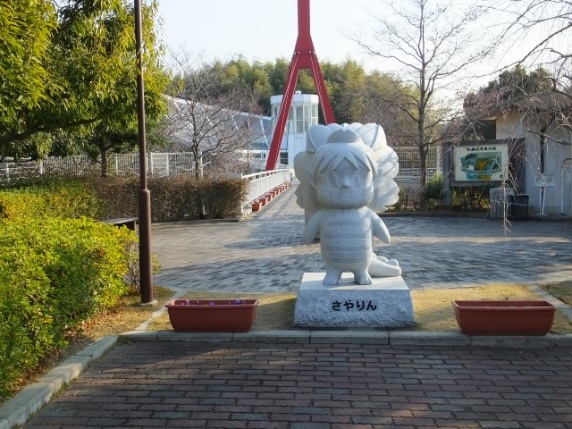 大阪狭山市ふれあいの里でジュニアボランティアスクールが新春キャンプを1月11日から2泊3日で開催した。当日参加の児童は2年生から5年生まで9名が参加（2名が遅れて参加のため写真に居ない）今日の活動内容の説明を受ける。初日は仲間づくりのため施設内での見学活動を開始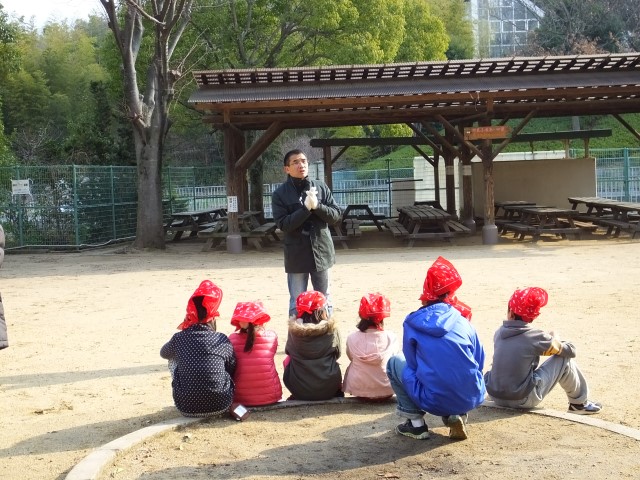 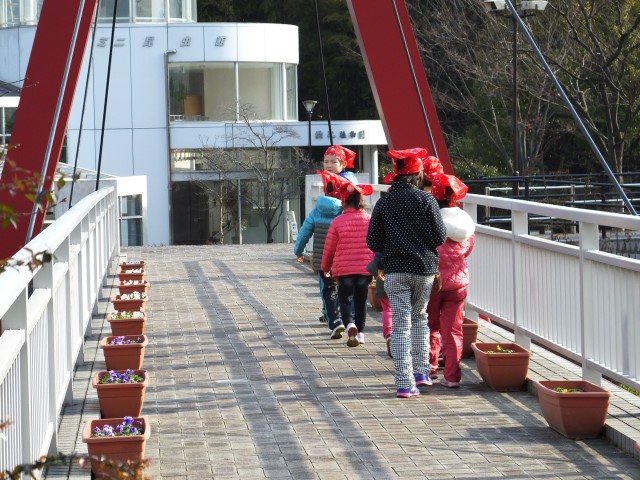 りす園への移動中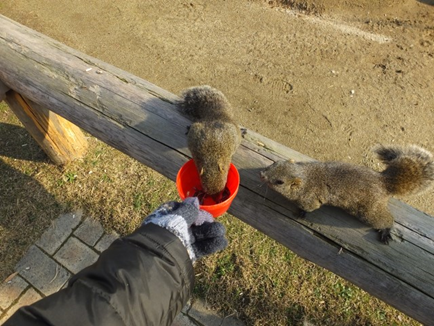 りす園には30匹ほどのりすがいます。餌さのひまわりのたねが大好物で人になついで人にも飛び乗ってくるほど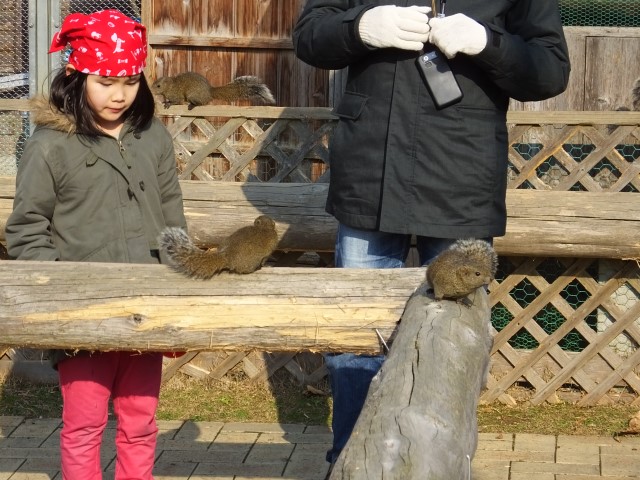 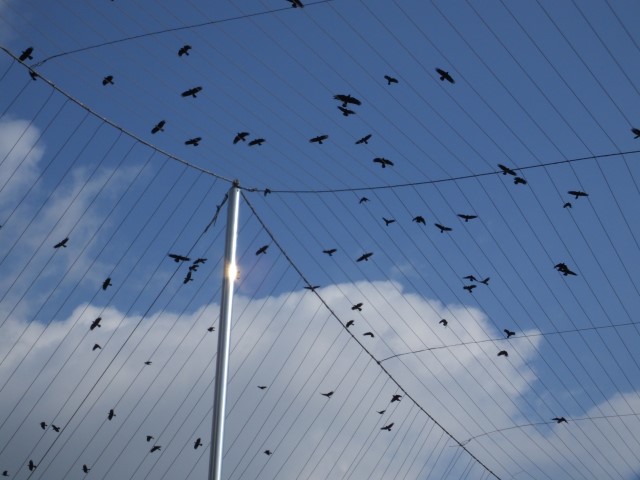 途中からすの大群にびっくり花と緑のひろばにある施設でミニ凧作りへ挑戦です。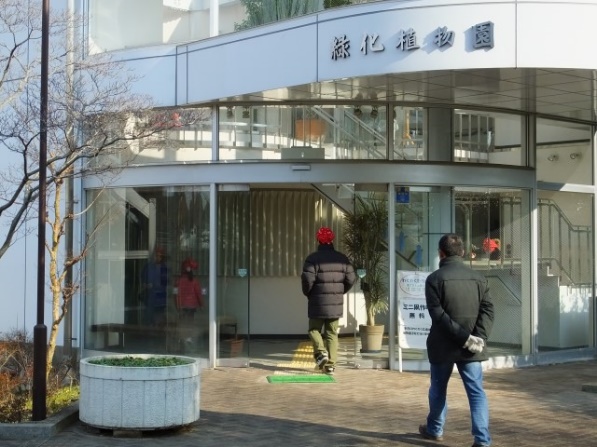 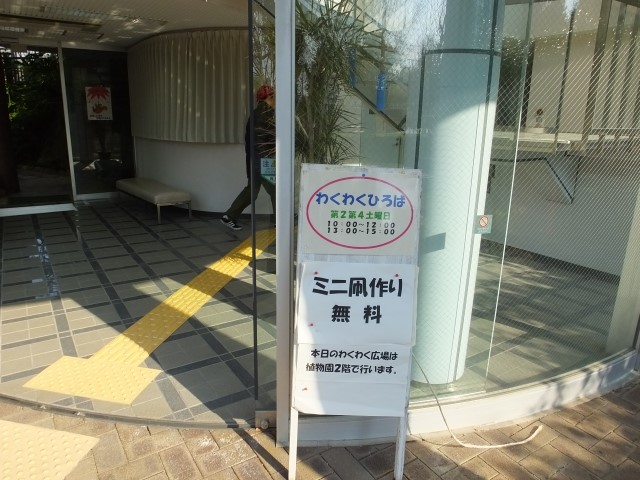 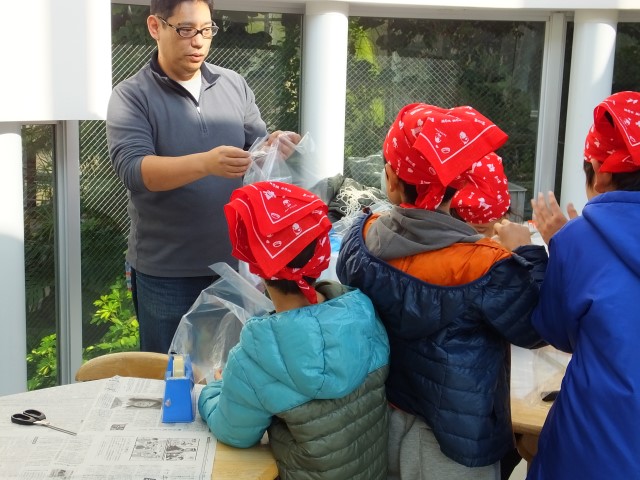 凧作りの説明を受ける皆で協力しながらの作業です。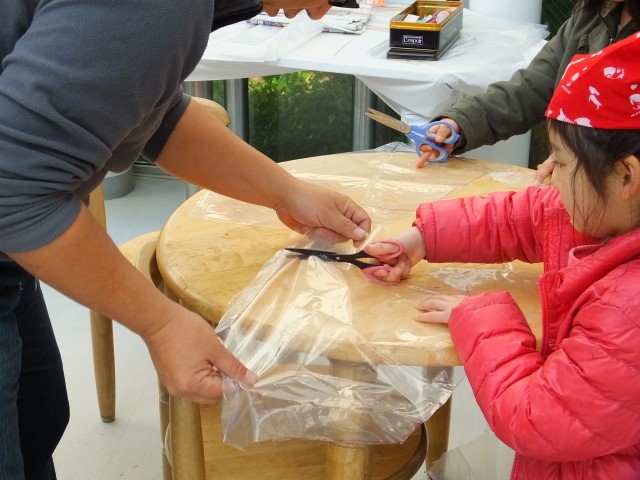 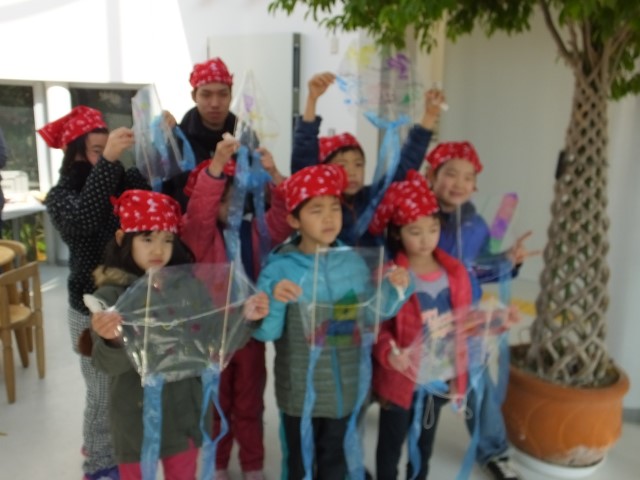 完成した凧です。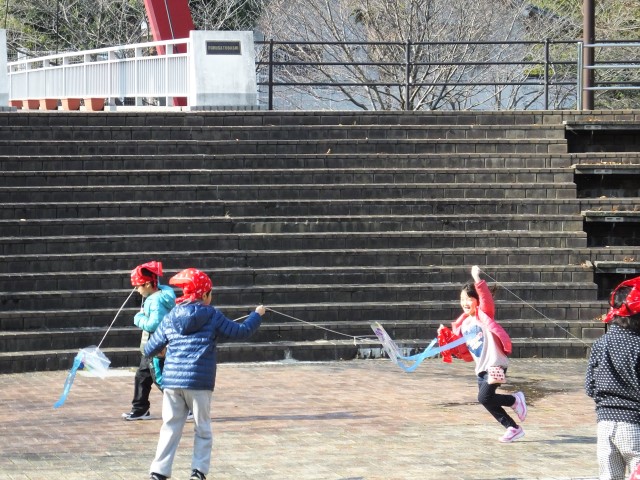 作った凧でたこあげです。仲間づくりと共同作業をとうしての自立の精神を養う場にと主催者の弁です。寒い中での活動ですが皆さん元気の動きに注目です。